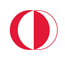 T.C.ORTA DOĞU TEKNİK ÜNİVERSİTESİYAPI İŞLERİ VE TEKNİK DAİRE BAŞKANLIĞIÜniversiteler Mahallesi, Dumlupınar Bulvarı No:1 PK:06800 Çankaya/AnkaraODTÜT.C.ORTA DOĞU TEKNİK ÜNİVERSİTESİYAPI İŞLERİ VE TEKNİK DAİRE BAŞKANLIĞIÜniversiteler Mahallesi, Dumlupınar Bulvarı No:1 PK:06800 Çankaya/AnkaraNUMUNE / YER GÖRME BELGESİNUMUNE / YER GÖRME BELGESİNUMUNE / YER GÖRME BELGESİTalep BirimiTalep BirimiAĞAÇLANDIRMA VE ÇEVRE DÜZENLEME MÜDÜRLÜĞÜTalep BirimiYetkili PersoneliAdı Soyadı Fatih KAÇMAZTalep BirimiYetkili PersoneliUnvanı       Taşınır Kayıt YetkilisiTalep BirimiYetkili Personeliİmza        İşin Adıİşin AdıKİMYASAL GÜBRE ALIMIİşin Niteliğiİşin NiteliğiMal Alımı           Hizmet Alımı           Yapım İşiİşin Niteliğiİşin Niteliği       X                            Mal AlımıHizmet / Yapım İşi           Yukarıda belirtilen alım için her türlü bilgiyi birimin yetkililerinden alarak numuneler tarafımızdan görülmüştür. Bu numunelere uygun teklif vereceğimizi ve söz konusu işe ait bilgi ve belgeler ışığında teslim edeceğimizi beyan ve taahhüt ederiz.Tarih : …./…./2019           Yukarıda belirtilen iş ile ilgili, uygulama yapılacak alanı yerinde görerek inceleyip araştırdım. Alan ve uygulama ile ilgili her türlü bilgiyi birimin yetkililerinden alarak söz konusu işi gerekli bilgiler ışığında yapacağımızı taahhüt ederiz.Tarih : …./…./2019Yüklenici FirmaYüklenici FirmaKaşe   :Kaşe   :İmza   :İmza   :